腾达(Tenda)I25 ——无AC管理下无线功能配置本文档适用于“AP常用功能设置”的用户适用型号：腾达AP           问题分类：功能设置第一步：连接好线路第二步：配置好电脑第三步：常用的无线功能设置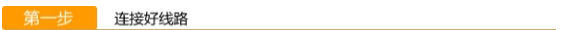 腾达I系列AP既支持DC供电又支持POE供电，上联交换机，单独配置时可直接网线连电脑。如下图所示：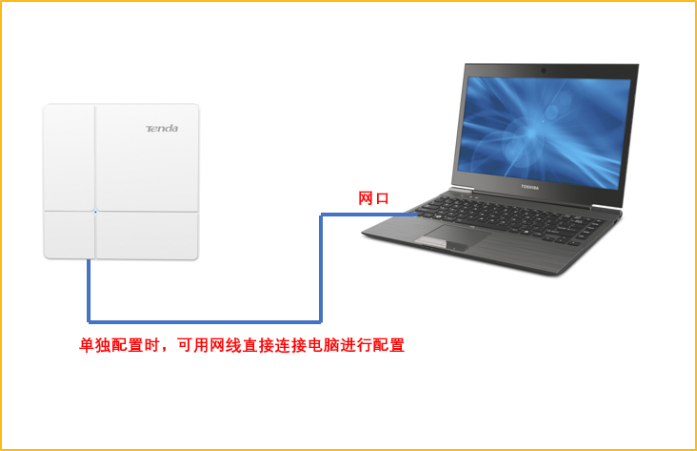 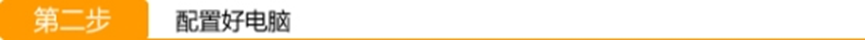 2.1 右击电脑桌面右下角的网络图标，选择“打开网络共享中心”，点“更改适配器选项”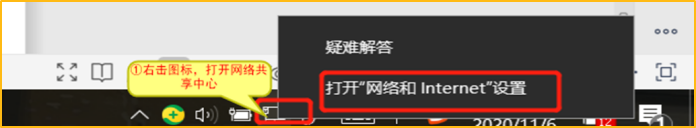 2.2 选择并单击对应的网卡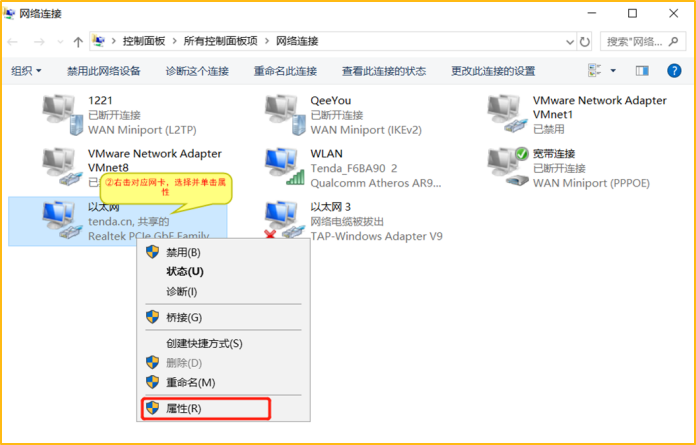 2.3 单击“属性”，选择并双击“Internet协议版本4（TCP/IPv4）”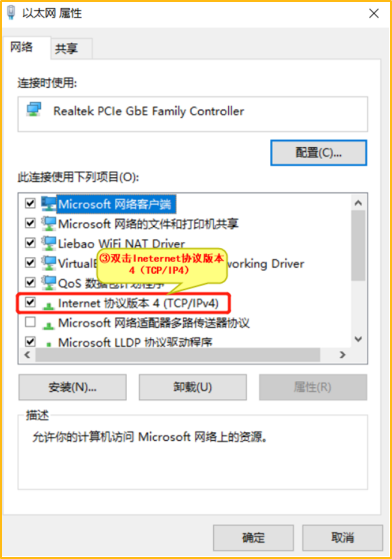 2.4.将电脑上的网络连接IP地址设置为“使用下面的IP地址” ，具体值为“192.168.0.X”（X为2~254之间的任意整数），子网掩码为“255.255.255.0”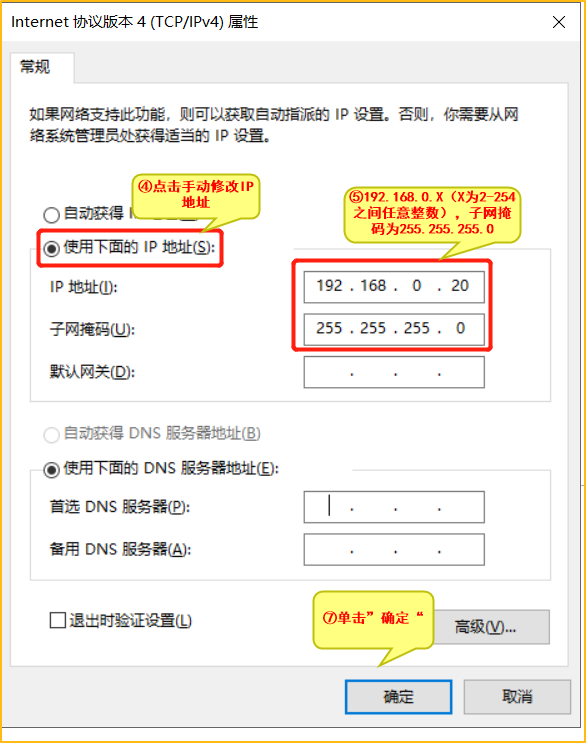 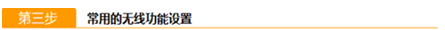 3.1 AP的登录在电脑浏览器地址栏上输入AP默认的登录地址192.168.0.254，并按回车键，在跳转的页面上输入默认账号和密码，点击登录。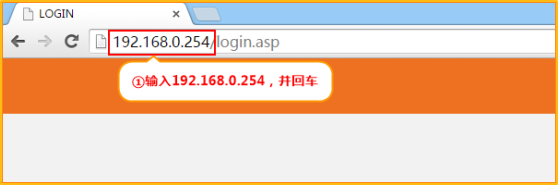 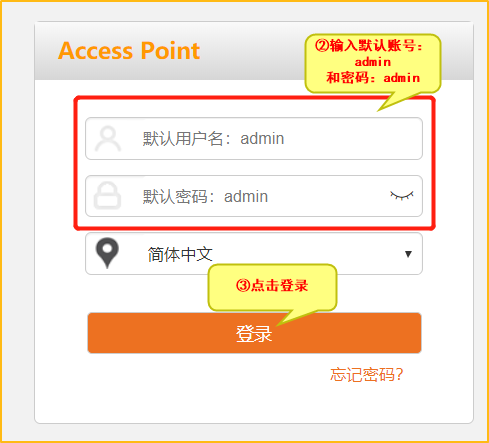 3.2 自定义无线网络名称和密码设置2.4GHz无线网络名称和密码，点击“无线设置”，在2.4GHz SSID设置下的“SSID”框内填入自定义的无线网络名称；选择“安全模式”并自定义网络密钥。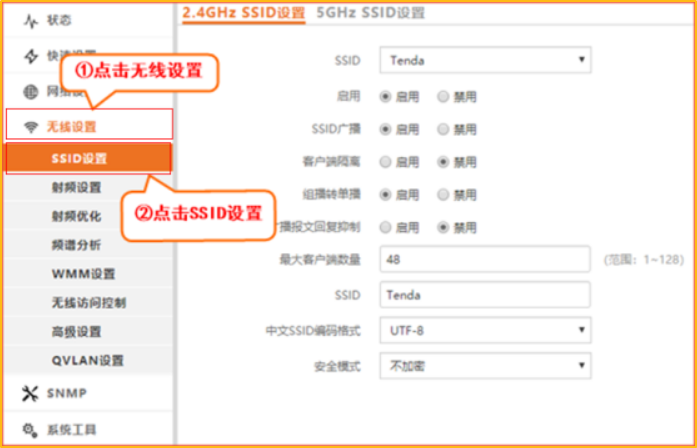 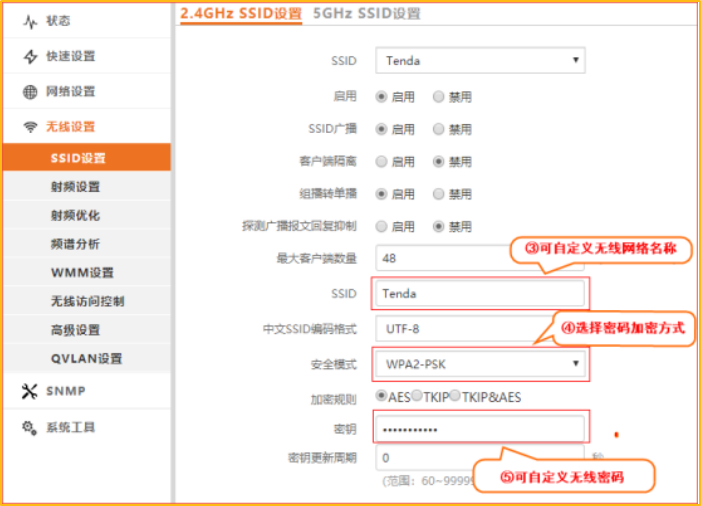 设置5G无线网络名称和密码，点击“5GHz SSID设置”，在5GHz SSID设置下的“SSID”框内填入自定义的无线网络名称；选择“安全模式”并自定义网络密钥。设置方式同2.4GHz SSID设置。3.3 修改设备信道点击“射频设置”， 选择对应的无线频率（2.4GHz射频设置/5GHz射频设置），取消“锁定信道”的选项，在“信道”框内根据实际环境选择合适的信道。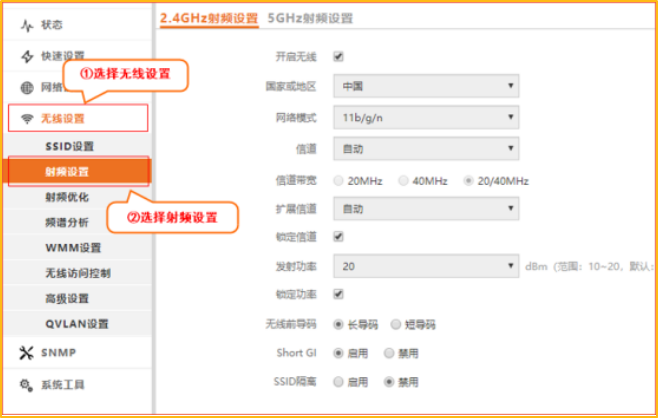 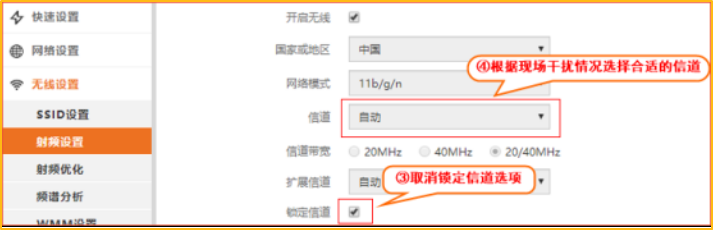 3.4 修改设备发射功率点击“高级设置”，选择对应的无线频率（2.4GHz射频设置/5GHz射频设置），取消“锁定功率”的选项，根据现场干扰环境选择合适的“发射功率”。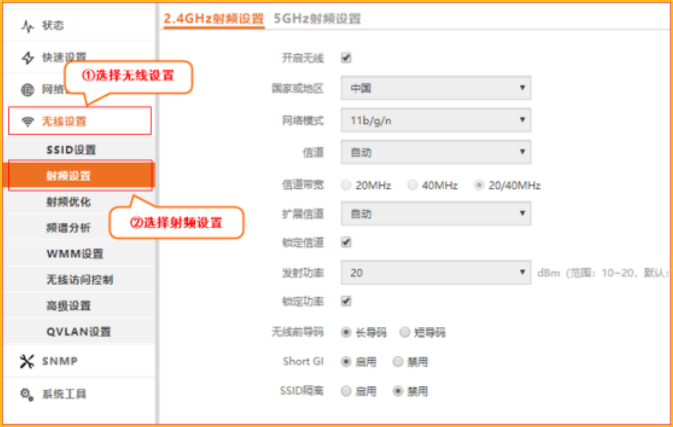 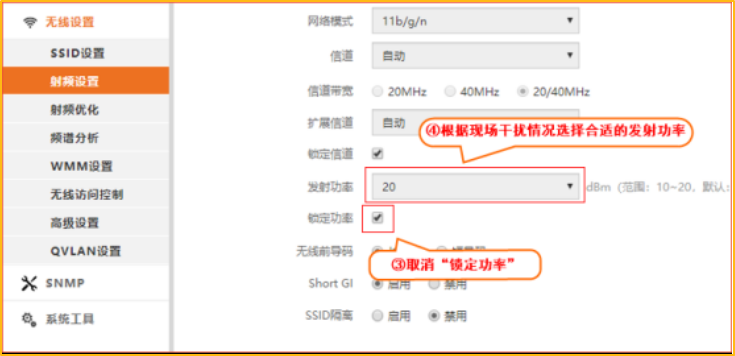 